Women’s Champions League 2021-2022 Format and Rules Registration 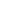 Captains/managers register team on website with team name and pay a team fee of 7000HKD Players can register under a team name Players are approved by captains first and then added to the team Registration will remain open until the beginning of playoffs.  Players must have been registered and have already played one game to compete in playoffs.  Schedule Following the completion of team registration, HKLA will draft and distribute a complete schedule. The entirety of the WCL schedule will be released before the start of the season. Teams that do not field a team/do not show to the games will be forfeit the match and it will count as a loss.  WCL Season will begin in November. Length is dependent on the number of registered teams.  Player Sharing A team in need of additional players will be permitted to field up to 4 additional players for any one regular season game. These players must be registered Champions League players. Teams may have no more than 18 dressed/active players at any game. However, a team may officially register more than 18 players.  In the case of 2 divisions: Division 2 players may act as an additional player for any team. Division 1 players may only act as an additional player for another Division 1 team Division 1 teams must have 5 “protected players” that are not able to act as shared players. These will be the team’s best players and will be selected by team managers/captains in conjunction with HKLA.  Player sharing will not be permitted during placement or championship games, excluding extraordinary circumstances in which both teams are in agreement prior to the game and HKLA approves the actions by both teams.  Officiating Each team must submit at least 2 officials for the 2021/2022 season If teams do not have and are not willing to nominate 2 officials, they will be given the option to pay an additional fee. Training course will be available for players that have not had previous training  HKLA will work with officials to create a complete game schedule prior to the start of the season If officials are not able to attend, they are responsible for finding a replacement Officials will be compensated as always by HKLA for their work Stat Tracking/Website The HKLA website will display schedule, scores, and basic statistics Website will also record team rosters, making tracking statistics easier for gameday helpers  GAME RULES:  Women's games: World Lacrosse 2020-2022 Women's Official Rules   (Except for rule changes stated below)  Duration:   Women- The duration of the game will be 48-minutes maximum, with four 12-minute quarter. Breaks: Halftime will be a 4-minute intermission and quarter breaks for women will be 2 minutes.  Timeouts: Teams are allowed One Timeout (90 seconds) per half.   Overtime (OT): No OT will occur for Round Robin Games. For Playoff Games, the OT format will be a 4-minute Sudden Death OT period after a 1-minute break. If it is no scores, then a 4-minute Sudden Death OT will take place, repeating until a goal.   Warmup: Warmups will need to occur off the field if there is no available time prior to the start of the game.  Weather Cancellation Arrangement: A game shall be cancelled and rescheduled when any of the following weather hazard warnings is hoisted within 3 hours before the match. Final decision will be discussed with the captains.  - Red/Black rainstorm warning   - Thunderstorm warning   - Typhoon signal no. 3 or above  The team representatives will be informed by HKLA about the game rescheduling accordingly.   